Publicado en Ciudad de México el 24/11/2021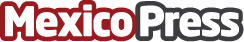 GCTI reconoce a Vinte como líder innovador El Great Culture to Innovate destacó la labor de la inmobiliaria mexicana, de impulsar la innovación organizacionalDatos de contacto:Eduardo Gaytán+52 1 722-201-0336Nota de prensa publicada en: https://www.mexicopress.com.mx/gcti-reconoce-a-vinte-como-lider-innovador_1 Categorías: Nacional Inmobiliaria Recursos humanos http://www.mexicopress.com.mx